2.  Obyvatelstvo České republiky podle místa narození v roce 20112.1.  Narození v obci bydlištěOsoby narozené v obci, v níž měly k datu sčítání obvyklé bydliště (rodáci), tvořily při sčítání v roce 2011 téměř polovinu obyvatel České republiky. Při sledování struktury obyvatelstva podle místa narození je zpravidla této skupině osob věnována největší pozornost, neboť je nejenom nejpočetnější (4,9 mil. v roce 2011), ale také představuje významný ukazatel územní stability obyvatelstva, s níž do značné míry souvisí též sociální stabilita a chování obyvatel.Podíl osob narozených v obci svého bydliště je v jednotlivých podskupinách populace značně rozdílný. Jak již bylo uvedeno v kap. 1, s přibývajícím věkem osob se zastoupení rodáků v populaci výrazně snižuje a současně platí, že muži obecně zůstávají bydlet v obci svého narození častěji než ženy.Podíl narozených v obci bydliště k 26. 3. 2011Vliv na zastoupení rodáků mezi obyvateli obce má přirozeně i její velikost; ve velkých městech i přestěhování do značně vzdálených lokalit zůstává stále stěhováním v rámci obce. V nejmenších obcích se podíl rodáků pohybuje kolem 43 – 44 %, s velikostí obce vzrůstá a ve městech s více než 50 tisíci obyvateli tvoří rodáci více než polovinu obyvatelstva.Nejvíce zřetelný je tento vliv v případech, kdy je celý okres, resp. správní obvod obce s rozšířenou působností tvořen zcela nebo převážně jedním velkým městem. Díky tomu mají Praha, Plzeň a Brno značně vyšší podíl rodáků než většina okolního území; o Ostravě to, vzhledem k sousedícímu regionu Opavska, platí jen v omezené míře. Ve všech případech je toto město obcí rodiště pro více než polovinu jeho obyvatel.Narození v obci bydliště podle velikostních skupin obcí k 26. 3. 2011Mnohem výraznější než mezi velikostními skupinami obcí jsou ovšem rozdíly mezi jednotlivými regiony. V moravských krajích (s výjimkou Olomouckého) a v Praze představují osoby narozené v obci bydliště více než polovinu obyvatel, nejvyšší podíl rodáků má Zlínský kraj – 53,0 %. Oproti tomu ve většině českých krajů nepřesahuje podíl rodáků 45 %; vůbec nejnižší je v Karlovarském a Středočeském kraji, kde nedosahuje ani 40 %.Regionální rozdíly zastoupení rodáků v populaci zůstávají do značné míry podobné, jako byly zachyceny v předchozích dvou sčítáních. Potvrzuje se i nadále, že obyvatelstvo na Moravě a ve Slezsku je z hlediska dlouhodobých migračních pohybů významně stabilnější než obyvatelstvo v Čechách; směrem od východní, resp. jihovýchodní části České republiky k západu či severozápadu podíl rodáků klesá. Stejně tak jsou, především při sledování nižších územních jednotek, stále patrné vlivy větších migračních přesunů v minulosti, zejména poválečný odsun původního německého obyvatelstva s následným osídlováním pohraničí a rozsáhlé stěhování za prací do oblastí těžby uhlí a těžkého průmyslu. SO ORP s nejvyšším a nejnižším podílem narozených v obci bydliště k 26. 3. 2011Nejvyšších podílů rodáků mezi obyvatelstvem – dle sčítání 2011 více než 55 % - dosahují oblasti jihovýchodní Moravy při hranicích se Slovenskem, Vsetínsko, Valašsko, Opavsko, ale také nejvýchodnější cíp republiky (Jablunkovsko-Třinecko) a část Vysočiny (Nové Město na Moravě). Pouze ve třech správních obvodech obcí s rozšířenou působností (SO ORP) překročil podíl rodáků třípětinovou hranici - Kravaře, Uherský Brod a Valašské Klobouky. Většina mikroregionů na Moravě vůbec má podíl rodáků nadprůměrný, asi u dvou třetin se zastoupení rodáků pohybuje kolem 50 % obyvatelstva nebo výše. U mikroregionů s nejvíce stabilním obyvatelstvem je zpravidla nadprůměrný podíl rodáků v celém věkovém spektru. V těchto případech není výjimkou, že i ve věkových kategoriích nad 70 let tvoří rodáci více než dvě pětiny populace.V Čechách se podobným hodnotám přibližuje jen několik málo mikroregionů, převážně ve východních Čechách nebo na pomezí s Vysočinou. Maxima v české části republiky představují údaje za SO ORP Hlinsko - 54,2 % rodáků, Česká Třebová 53,9 % a Polička 52,6 %.Tradičně nízký podíl rodáků je ve většině příhraničních regionů západních a severních Čech – především Tachovsko, většina Karlovarského kraje, Žatecko, Chomutovsko, Litoměřicko a Českolipsko. Zde rodáci představují obvykle jen 35-40 % celé populace a výrazně nízké je jejich zastoupení především v nejstarších věkových kategoriích, což souvisí se zmíněnými většími migračními pohyby v minulosti. Jestliže podíl rodáků v celé populaci ČR se snižuje s věkem poměrně plynule a u osob ve věku nad 70 let setrvává na hodnotách kolem 28 – 29 %, pro tyto dosídlené oblasti je typický prudký pokles počtu a podílu rodáků po 60. a především pak po 70. roce věku. Hodnoty ve věkových skupinách 70-79 a 80+ jsou ve srovnání s celorepublikovým průměrem maximálně poloviční (do 15 %), v mnohých pohraničních regionech podíl rodáků zůstává dokonce pouze v jednociferných číslech.Na většině území Karlovarského kraje a v SO ORP Stříbro, Tachov, Kadaň, Chomutov, Děčín a Česká Lípa nepřesahuje podíl rodáků ve věkové skupině nad 70 let hranici 5 %. Extrémní hodnoty byly zaznamenány v SO ORP Tachov a Mariánské Lázně, kde podíl rodáků mezi osobami staršími 70 let nedosahuje dokonce ani 2 %. Přibližně v polovině mikroregionů Ústeckého a Libereckého kraje pak rodáci u této věkové kategorie netvoří ani desetinu obyvatelstva.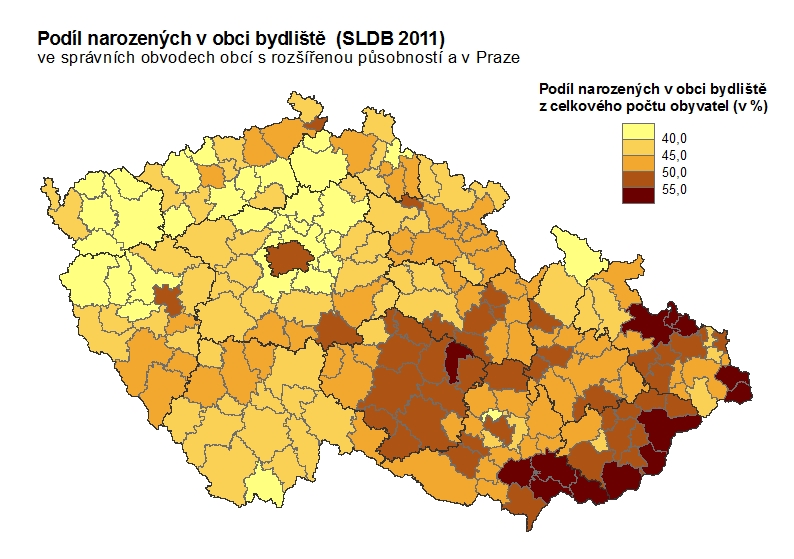 Ve východní části republiky jsou regiony tohoto typu spíše výjimečné, nacházejí se zejména v oblasti Jeseníků. Jedná se především o SO ORP Jeseník, kde rodáci tvoří 39,7 % obyvatelstva (druhý nejnižší podíl na Moravě; spolu s SO ORP Kuřim jsou to jediné dva moravské mikroregiony, kde podíl rodáků nepřesahuje dvě pětiny populace), a Bruntál s 41,5 % rodáků. V obou případech je ve věkových skupinách nad 70 let necelých 5 % rodáků. Některé další mikroregiony mají v důsledku migračních výměn obyvatel v minulosti rovněž nízké podíly rodáků v nejstarších věkových skupinách, ale celkový podíl rodáků v populaci se pohybuje mezi 45 – 47 % a blíží se tak republikovému průměru – SO ORP Rýmařov, Krnov, Šumperk, Šternberk a Mikulov.Nově se však objevují další oblasti s nízkým zastoupením rodáků – zázemí velkých měst, kde v uplynulých 10-20 letech významně vzrůstal podíl nové zástavby a nově přistěhovalých obyvatel. Vůbec nejnižší podíly rodáků v ČR byly při sčítání 2011 dosaženy právě v těchto regionech. Nejvíce patrné je to v zázemí Prahy, kde v některých SO ORP tvoří rodáci pouze třetinu obyvatel – Černošice (30,1 % rodáků je vůbec nejnižší hodnota v ČR), Říčany, Lysá nad Labem a Brandýs n. L.–Stará Boleslav. Silná imigrace v nedávné době způsobila kromě poklesu celkového podílu rodáků i odlišnosti ve věkové struktuře. Výrazně podprůměrné zastoupení rodáků je v těchto regionech především ve věkových skupinách předproduktivního a mladšího produktivního věku. Z dětí do 14 let se v obci bydliště narodily přibližně dvě třetiny. Minimální podíly rodáků jsou u obyvatelstva těchto mikroregionů dosahovány ve věkových skupinách mezi 30-59 roky, kde rodáci tvoří v průměru jen asi pětinu populace. Ve věkových skupinách nad 60 let se naopak podíl rodáků v populaci opět mírně zvyšuje.V případě Prahy je patrné její širší zázemí – kromě uvedených mikroregionů s extrémně nízkými hodnotami, jež se nacházejí v těsné blízkosti hlavního města, nepřesahuje podíl rodáků dvě pětiny obyvatel prakticky v celé severní části Středočeského kraje. V okolí Brna je nejnižší podíl rodáků v SO ORP Kuřim 39,0 %, což je nejnižší hodnota z celé Moravy, a Šlapanice (42,5 %). V zázemí Plzně jsou podobnými případy Nýřany a Stod.U Ostravy není podobné zázemí velkoměsta tolik zřetelné. Část nejbližšího okolí tvoří silně urbanizované mikroregiony dalších velkých měst, tvořící s Ostravou v podstatě souvislou aglomeraci (především severovýchodní a východní oblast směrem ke Karviné), na severozápadě zase s Ostravou sousedí specifické regiony Opavska a Hlučínska s výrazně stabilním obyvatelstvem. Kromě toho Moravskoslezský kraj jako celek je v posledních desetiletích migračně ztrátový. I zde se však vyskytují mikroregiony s nižším podílem rodáků. V případě SO ORP Havířov a Orlová se jedná spíše o důsledek větší imigrace v minulosti, kdy zdejší těžební a průmyslová oblast ve velkém rozsahu nabízela pracovní příležitosti spojené s nabídkou bydlení. Podobně nízký podíl rodáků v populaci má SO ORP Frýdlant nad Ostravicí (43,4 %), který lze naopak považovat za zdravější venkovské prostředí v zázemí aglomerace, kam se stěhují především lidé mladší a střední generace s dětmi. Silně podprůměrné podíly rodáků zde mají prakticky všechny věkové skupiny do 60 let. Podobně, i když ne tak výrazně nižší zastoupení rodáků mezi obyvateli v mladším a středním věku, lze pozorovat i v sousedních mikroregionech Frýdek-Místek, Frenštát pod Radhoštěm a Kopřivnice. Celkový podíl rodáků v populaci se v nich ale udržuje nad republikovým průměrem.v % z počtu obyvatelv % z počtu obyvatelv % z počtu obyvatelObyv.
celkemvěková skupinavěková skupinavěková skupinavěková skupinavěková skupinavěková skupinavěková skupinavěková skupinavěková skupinaObyv.
celkem0-1415-1920-2930-3940-4950-5960-6970-7980+Celkem47,180,669,854,543,338,235,633,029,028,2Muži49,580,770,157,045,840,237,834,729,929,8Ženy44,880,669,452,040,736,133,531,628,327,4Počet obcíPočet obyvatel celkemNarození v obci bydlištěNarození v obci bydlištěPočet obcíPočet obyvatel celkemabs.v % z počtu obyvatelČR celkem6 25110 436 5604 912 22547,1velikostní skupina obce:do 1991 531190 50983 39243,8200 - 4991 997653 356283 51743,4500 - 9991 336940 142415 24844,21 000 -1 9997201 002 103446 22244,52 000 - 4 9994021 228 315547 57244,65 000 - 9 999135933 230428 40845,910 000 - 19 99968956 108427 92144,820 000 - 49 999441 329 002632 13047,650 000 - 99 99912878 783442 50450,4100 000 a více62 325 0121 205 31151,8Nejvyšší hodnotyNejvyšší hodnotyNejnižší hodnotyNejnižší hodnotySO ORPpodíl v % z počtu obyvatelSO ORPpodíl v % z počtu obyvatelKravaře65,0Černošice30,1Uherský Brod61,2Říčany32,1Valašské Klobouky60,4Lysá nad Labem33,5Jablunkov59,2Brandýs n. L. - S. Boleslav33,5Veselí nad Moravou58,9Mariánské Lázně35,9Třinec56,9Ostrov36,3Vsetín56,6Podbořany36,6Nové Město na Moravě56,2Česká Lípa37,1Hustopeče55,9Sokolov37,1Kyjov55,5Tachov37,5